ProgrammaStudenten MBO niveau 4 kunnen inschrijven op de projecten Datum:	Donderdag 13 september 2012Plaats: 	AOC Oost MBO
Bornerbroeksestraat 348
7609 PH Almelo
Tijd:		08.30 – 13.00 uur Introductie: Leerlingen van AOC Oost werken in de periode 13 september 2012 t/m  8 februari 2013 mee in minimaal 2 projecten. Dit onder begeleiding van de coach en experts van AOC Oost. De opdrachtgever vanuit de praktijk heeft een begeleidingsrol.Rollen:Opdrachtgever:	Vanuit het project (aanspreekpunt voor studenten en docenten)Studenten:		Deelnemers van AOC OostCoach: 		Docenten van AOC Oost (Dick van der Neut of Edwin Vos)Expert: 		Docenten van AOC Oost (Martijn Asbroek)Afspraken:Nadat de deelnemers hebben ingestemd met een project gaat het project starten.De deelnemers gaan samen met de opdrachtgevers een projectvoorstel schrijven. Elke stap van het project moet worden beoordeeld door de experts van AOC Oost. N4.3 (niveau 4 klas 3) zijn de werkvoorbereiders. N4.4 (niveau 4 klas 4) zijn projectleiders en zorgen dat de plannen tot uitvoering komen. Ook organiseren zij het project. Deelnemers van klas 1 en 2 kunnen assisteren bij uitvoering.Onderdelen programma09.00 –  	Ontvangst 09.15 – 09.30 	Welkom en toelichting programma09.30 – 11.00	Presentatie projecten;	- Gemeente Dinkelland, Gerard Davina 2x ‘Wonderryck’ en Casco benadering	- René Pruijsers ‘De Hoeve’ 2x	- Gemeente Twenterand, Sonja van Heek ‘Faunapassage’	- Landgoed De Barkel Hoge Hexel, Wim Boom
- Ontmoetingsruimte Wilmersberg
- WBO i.s.m. Potkampstraat, Rob Olde Munninkhof- Gemeente Borne, aanplant bomen, Martin Verbeek 
- Landschap Overijssel, Boeren en Buitenlui, Eibert JongsmaAansluitend		Inschrijven / verdelen projecten onder  de deelnemersDeelnemers maken afspraken voor ‘Intake’ met opdrachtgevers om projectvoorstel op te stellen.Projectnaam: Uitvoering buitenruimte Wonderryck TwenteAlgemene gegevensKern van de aanvraag:  Ondersteun de hovenier bij de werkzaamheden aan de buitenruimte bij Natura Docet Wonderryck Twente.Type opdracht	: operationeelEigenaar/ indiener	: Gemeente DinkellandLogische opdrachtgever		: Gemeente DinkellandDatum ingediend:			: 17 februari 2012Projecttrekker: Gemeente Dinkelland, Gerard Davina, 0541-854100, gh.davina@dinkelland.nlProjectdefinitie Inleiding/ aanleiding Provinciaal Natuurhistorisch Museum Natura Docet in Denekamp verandert in Natura Docet Wonderryck Twente. Provincie Overijssel en de gemeente Dinkelland steken hier € 2,6 miljoen in om de positie en exploitatie van Natura Docet te versterken. Daarnaast moet het de toestroom van bezoekers aan de regio vergroten en de mensen informeren over het bijzondere landschap waarin wij wonen en werken. Het wordt een belevingsmuseum en landschapscentrum voor het Nationaal Landschap Noordoost Twente dat in mei 2013 open gaat. Voor dat het zover is, moet er veel gebeuren. Het gebouw aan de Oldenzaalsestraat 39 in Denekamp wordt verbouwd. Er worden delen gesloopt en op bepaalde plekken vindt nieuwbouw plaats. Ook de buitenruimte gaat op de schop. Hiervoor is door Lola landscape architects uit Rotterdam een ontwerp gemaakt. Dit ontwerp is in nauw overleg met Search (de architect voor het gebouw) tot stand gekomen. De uitvoering van dit ontwerp gebeurt door een nog te selecteren hovenier uit Noordoost Twente. De uitdaging of probleemstelling In januari 2012 hebben studenten van AOC een aantal dagen meegeholpen om bestaande beplanting te verplanten. Deze beplanting willen we namelijk straks weer terugplaatsen in het nieuwe ontwerp. Het is een uitdaging voor studenten om ook mee te helpen om het ontwerp van de buitenruimte van Wonderryck Twente samen met een hovenier in z’n geheel uit te voeren. In overleg met de hovenier kunnen we bepalen wat de exacte werkzaamheden van de studenten zijn.De Doelstelling Het proces en de output levert een bijdrage aan:Groene educatie: studenten leren in de praktijk hoe een ontwerp (op papier) wordt uitgevoerd door een hovenier. Beoogde resultaat Het eindresultaat is een heringerichte buitenruimte bij het nieuwe belevingsmuseum en landschapscentrum. In overleg met de hovenier kunnen we bepalen wat de exacte werkzaamheden van de studenten zijn.De afbakening Het gaat alleen om de groene en ‘zachte’ elementen zoals bijvoorbeeld halfverharde paden. ‘Harde’ onderdelen zoals de bestrating met gebakken materiaal neemt de aannemer van het gebouw mee bij zijn werkzaamheden.Verder zal met de hovenier bepaald worden wat de studenten exact kunnen doen.De randvoorwaarden In april 2013 moeten alle werkzaamheden zijn afgerond.De werkzaamheden moeten in overleg met de hovenier worden uitgevoerd.Relatie met andere projecten/ processen nvtStakeholders en betrokkenen Stichting Natura Docet Wonderryck TwenteGemeente DinkellandProvincie OverijsselLola landscape architectsNog te selecteren hovenier uit de regioProjectnaam: Casco Noordoost TwenteAlgemene gegevensToets de cascokaart op onjuistheden voor het grondgebied van de gemeente Dinkelland. Type opdracht	: operationeelEigenaar/ indiener	: Gemeente DinkellandLogische opdrachtgever		: Gemeente DinkellandDatum ingediend:			: 17 februari 2012Besluitvorming		            : Nader te bepalenProjecttrekker: Gemeente Dinkelland, Gerard Davina, 0541-854100, gh.davina@dinkelland.nlProjectdefinitie Inleiding/ aanleiding In het ontwikkelingsperspectief voor het nationaal Landschap Noordoost Twente hebben de betrokken partijen de ambitie uitgesproken om de tendens van schaalvergroting in de grondgebonden landbouw zodanig vorm te geven dat deze niet ten koste gaat van de kwaliteit van het landschap. Zowel gemeenten als Provincie hadden behoefte aan een praktisch concept om in de dagelijkse praktijk invulling te geven aan deze ambitie. Waar wil je het landschap versterken en waar kies je voor meer ruimte voor schaalvergroting in de landbouw en nieuwe landschapsstructuren?De uitdaging of probleemstelling In de praktijk werkt de cascobenadering met het principe dat landschapselementen die tot het casco behoren niet verplaatst mogen worden. De landschapselementen buiten het casco mogen wel verplaatst worden, mits voldaan is aan aan de spelregels voor compensatie. De cascokaart is gemaakt door Alterra Wageningen UR. Er is gebruik gemaakt van luchtfoto’s en er is niet getoetst in het veld. Voor de elementen die tot het casco behoren is deze werkwijze geen problem, maar voor de elementen die volgens de cascokaart verwijderd mogen worden, zouden wij graag een toets in het veld gedaan willen hebben om het risico uit te sluiten dat het een belangrijk en waarvol element is en niet verwijderd mag worden.De Doelstelling Het proces en de output levert een bijdrage aan Leven en werken in het buitengebiedGroenblauwe dooraderingOndernemen in TwenteBeoogde resultaat Het eindresultaat is een getoetste kaart met daarop aangegeven welke elementen te waardevol zijn om te verwijderen en eventuele fouten in de kaart.De studenten wordt gevraagd om de te verwijderen elementen op de kaart te toetsen op hun landschappelijke en ecologische waarde en eventuele fouten in de kaart aan te geven.De afbakening Het onderzoeksgebied is het landelijk gebied van Dinkelland en betreft de rood gekleurde elementen op de aan te leveren kaarten door de gemeente Dinkelland.De randvoorwaarden Gebruik maken van het beschikbaar gestelde kaart materiaalEind 2012 moeten de kaarten getoetst zijnRelatie met andere projecten/ processen Relatie met de kaarten van de andere Noord oost Twente gemeentenStakeholders en betrokkenen Provincie OverijsselAlterra  Wageningen URLTO NoordLandschap OverijsselNoordoost Twentse gemeentenProjectnaam: Faunapassage Oude HoevenwegAlgemene gegevensOnderzoek de alternatieven voor een verantwoorde oversteek van reptielen en padden over de Oude Hoevenweg in Vriezenveen. Maak tevens een realistische begroting en dekkingsplan. Type opdracht	: operationeel/ tactischEigenaar/ indiener	: Sonja van HeekLogische opdrachtgever		: nader te bepalenDatum ingediend:			: 1 december 2011NAW info projecttrekker: nader te bepalen. Mogelijk KNNV		NAW Sonja van Heek, beleidsmedewerker milieu en plattelandsontwikkeling, afdeling Beleid gemeente Twenterand, Postbus 67, 7670 AB Vriezenveen, 0546-840516  Projectdefinitie Inleiding/ aanleiding In de gebiedsuitwerking van de Engbertsdijksvenen staat een faunapassage aan de Oude Hoevenweg te Vriezenveen vermeld als concrete uitvoeringsmaatregel. Voor deze uitvoering zijn aanvankelijk de zgn. ILG gelden als financiële dekking opgenomen. Een faunapassage bestaat uit schermen naast de weg en een aantal roosters in de weg.De beoogde faunapassage is gelegen  aan de Oude Hoevenweg ten zuidoosten van de Engertsdijksvenen grenzend aan de gemeente Tubbergen.  De Oude Hoevenweg is een gemeentelijke weg. Sinds 20 jaar worden de dieren door vrijwilligers van o.a. de KNNV overgezet van februari tot mei over een afstand van . Deze situatie wordt als verre van ideaal ervaren.De uitdaging of probleemstelling De gebiedscommissie die uitvoering geeft aan de gebiedsuitwerking is ingesteld door de provincie. Destijds zijn doelstellingen vastgesteld samen met het Waterschap, de provincie en de gemeente. De faunapassage was een onderdeel van de geformuleerde doelstellingen en zou gefinancierd worden door de provincie met de ILG gelden. Echter dit bleek niet mogelijk te zijn, omdat het hier gaat om een gemeentelijke weg en geen provinciale weg. Daarnaast is in september 2011 bekend geworden dat de realisatie van de EHS geen prioriteit meer heeft. De gebiedscommissie is daardoor stil komen te liggen en momenteel niet actief meer. Vanuit het gebied komt nu in vorm van het KNNV (de heren Overweg en Stevens) de vraag of ondanks het stopzetten van de integrale gebiedsprocessen de faunapassage toch gerealiseerd kan worden. Zij stellen dat de vastgestelde doelen ondanks het verdwijnen van de commissie toch nagestreefd moeten worden. Zij willen graag overleg met de betrokken organisaties om de mogelijkheden te bespreken. Overigens heeft Twenterand bij monde van Burgemeester Visser aangegeven dat de gemeente met het oog op de bezuinigingen geen middelen beschikbaar heeft om het gehele traject te financieren. De samenleving en of andere partijen dienen in dit geval een belangrijke bijdrage te leveren. De DoelstellingHet proces en de output levert een bijdrage aan Groenblauwe dooraderingGroene educatieBeoogde resultaat Het eindresultaat zijn X aangelegde faunapassages aan de Oude Hoevenweg te Vriezenveen.In eerste instantie wordt aan de studenten gevraagd een tweetal deelonderzoeken uit te voeren en in afzonderlijke rapportages op te leveren: Onderzoek verschillende alternatieven (minmaal 3) om de aanwezige padden en reptielen de oversteek van de Oude Hoevenweg te laten maken zodat behoud van de populatie structureel is geborgd. Maak ook realistische berekeningen van de alternatieven. Wat kost het?Verwerk je gegevens in een handzaam rapport en presenteer dit op aansprekende wijze aan de betrokkenen.  Ontwikkel voorstellen om het meest gewenste alternatief te financieren en tot uitvoering te brengen. Maak een realistisch dekkingsvoorstel.De afbakening Het onderzoeksgebied is exact begrensd De randvoorwaarden Gebruik zoveel mogelijk reeds beschikbare informatie Gemeente Twenterand heeft slechts bijzonder beperkte financiële ruimteBreng een dialoog op gang tussen betrokken partijenRelatie met andere projecten/ processen ….….Stakeholders en betrokkenen Gemeente TwenterandAgrarische natuurvereninging (KNNV)Gemeente Tubbergen (Nationaal Landschap NOT)Waterschap Regge en DinkelStaatsbosbeheerProvincie OverijsselProjectnaam: St Isidorushoeve een b(l)oeiend dorp en landschap (nu aan de slag!)Algemene gegevensOndersteuning bieden bij het verder doorontwikkelen van de inrichtingsvoorstellen van de opgestelde visie en het adviseren, ontwerpen en begroten van de voorstellen incl. een opgesteld document t.b.v. aanvraag voor (financiële) ondersteuning van de gebiedsontwikkeling.Type opdracht	: operationeel/ tactisch..strategischEigenaar/ indiener	: Belangengemeenschap St. Isidorushoeve e.oDatum ingediend:			: 07 maart 2012projecttrekker: René Pruysers, Binnenveldweg 37, 7482 NB Haaksbergen, T: 074-3494660, M: 06-23433111,  E: rmwa.pruysers@kpnmail.nlAfgelopen vrijdag hebben we samen de vervolgopdrachten die de komende tijd in de Hoeve gaan spelen besproken. Hierbij stuur ik jullie de belangrijkste constateringen en conclusies.Feitelijk clusteren we de opgaven in drie inhoudelijke hoofdprojecten:Uitvoering SHE: van Hall en AOC. Voor ca. 11 erven ontwerpen maken (van Hall) en vervolgens de uitvoering voorbereiden en de werkzaamheden plannen en uitvoeren (AOC). Lussenproject Isidorushoeve: van Hall en AOC. In en rondom de Hoeve diverse deelprojecten nader uitwerken en/of detailleren en uitvoeren (dorpsommetjes, opknappen dorpskern , etc etc)Stadsrand Haaksbergen: van Hall. Onderzoeksopdracht in de stadsrand van Haaksbergen. Vooral een wateropgave.Afspraken:De match is feitelijk gemaakt de opleidingen en Rene gaan vervolgafspraken maken. Geld kan nog een probleem worden. Aan de hand van begroting dekkingsvoorstel maken. 1&2 kunnen waarschijnlijk in september starten. Jack gaat voor opdracht 1 nog collega benaderen.Opdracht 3 past door de complexiteit het beste bij een afstudeeropdracht. Start 2013. Voor Rene gaat de voorkeur uit naar start in september. JW gaat nog na of hij een opleiding kan vinden voor een website en communicatietraject. Projectdefinitie Inleiding/ aanleiding: Op 13 januari 2012 is het eindrapport “Versterking van de dracht en biodiversiteit ten behoeve van de (wilde) bij” door Adviesbureau Larenstein opgeleverd. Dit rapport is opgesteld via de GKP Twente door studenten van Van Hall Larenstein in samenwerking met het ROC en AOCHet rapport “Versterking van de dracht en biodiversiteit ten behoeve van de (wilde) bij” is door de Belangengemeenschap St. Isidorushoeve e.o. ondergebracht binnen een projectgroep. De projectgroep gaat haar werkzaamheden organiseren in 4 werkgroepen die namens en op verzoek van de projectgroep de desbetreffende werkzaamheden gaan oppakken en uitvoeren (kleine slagvaardige teams). Hiervoor zal in het voorjaar van 2012 per werkgroep door de trekkers een Plan van Aanpak worden opgesteld (doel, resultaat, tijd, deelnemers, etc.). De werkgroepen met hun werkvelden zijn:- Werkgroep openbaar/landbouw gebied: weg-, water- en groenbeheerders (beheer en vervanging), ontwikkelingen binnen agrarisch gebied- Werkgroep privaat gebied: erven, tuinen, boomgaarden, natuur, waterretentie, begeleiding uitvoering SHE en Groen Blauwe diensten, veldschuren en uileninventarisatie- Werkgroep dorp en wijk: dorps- en wijkplannen, ommetjes, herinrichting groen , opknappen pastorietuin en kerkhof en omgeving ’t Meuken, cultuurhistorie- Werkgroep ondersteuning: promotie, educatie/scholing, cursussen, communicatie fondsverwerving, subsidies, website, lezingen, kenniscentrum, etc.De uitdaging of probleemstelling De inzet van de studenten zal betrekking hebben op het leveren van ondersteuning in de vorm van adviezen, ontwerpen, begroten van de plannen en het verrichten van veldwerk. Dit binnen het totale werkveld van schetsen, VO en DO incl. het opstellen en verzorgen van presentaties.Deze ondersteuning richt zich dan met name op de werkgroepen ‘’privaat gebied’’,  ‘’dorp en wijk’’ en “ondersteuning”De Doelstelling Het proces en de output levert een bijdrage aan (verwijder de thema’s die niet van toepassing zijn):Leven en werken in het buitengebiedGroenblauwe dooraderingGroene educatieBeoogde resultaat De beoogde resultaten zijn:Algemeen voor project: Doorrekening rapport “Versterking van de dracht en biodiversiteit ten behoeve van de (wilde) bij” van Adviesbureau Larenstein 13 januari 2012, incl. een opgesteld document t.b.v. aanvraag voor (financiële) ondersteuning van de gebiedsontwikkelingVoor de werkgroep privaat gebied:	- deelproject aanleg waterretentiegebied- nadere studie en uitwerking op thema  “pronkstukken”					- ondersteunen SHE en GBD Voor de werkgroep dorp en wijk:		- deelproject Ommetje St. Isidorushoeve					- deelproject overige recreatieve routes- deelproject herinrichting groen + opknappen pastorietuin, kerkhof en omgeving ’t Meuken					- deelproject cultuurhistorie- opstellen groene paragraaf voor dorps-en wijkactieplannenVoor de werkgroep ondersteuning: opstellen folders, nieuwsbrieven, ontwikkeling website, opstellen lezingen/presentaties, inrichten “kennisloket, etc.De afbakening Het onderzoeksgebied is het landelijk gebied van St. Isdorushoeve en de bebouwde kern van St. Isidorushoeve en de wijken Hassinkbrink en ’t Wolferink van HaaksbergenDe volgende aspecten komen aan de orde: natuur- en landschapsontwikkeling, natuur- en landschapsbeheerbeheer, watercultuur en -beheer, recreatie en toerisme, civiele techniek, rentmeesterschap en  communicatie.Deze grootheden zullen bij de start van het project nader worden gedefinieerd De randvoorwaardenMin HBO-niveau, evt. ondersteund door MBO-niveauZelfstandig kunnen werken in teamverbandRelatie met andere projecten/ processen:Rapport “Versterking van de dracht en biodiversiteit ten behoeve van de (wilde) bij” van Adviesbureau Larenstein 13 januari 2012.Uitvoering regeling Streekeigen Huis & Erf (SHE)Werkgroep SHEStakeholders en betrokkenenBelangengemeenschap St. Isidorushoeve e.o,Wijkraad HassinkbrinkWijkraad ’t WolferinkGemeente HaaksbergenLandschap OverijsselWaterschap Regge & DinkelProvincie OverijsselRWSWerkgroep SHEImkervereniging ABTB afd. St. Isidorushoeve e.o.Imkervereniging De Heidebloem Haaksbergen (NBV)Bewoners en grondeigenarenProjectnaam: Pleisterplaats de BarkelTitel van de opdracht: 	Pleisterplaats De Barkel, archeologisch informatiepuntVraageigenaar: 		Stichting CEDB (Cultureel Erfgoed De Barkel)Begin en einddatum: 	september 2012 tot februari 2013Projectleden: 		Wim Boom, Jan Geerdink (0548 51 23 63), Edwin Vos, Dick van der Neut.Website: 		landgoeddebarkel.nl/de-barkel/Wie doen er (werkelijk) mee?Onderwijs: AOC – OostOmgeving: (St CEDB; http://landgoeddebarkel.nl), Stichting Cultureel Erfgoed Hoge Hexel, Het OverstichtOverheid: Gemeente Wierden, Pr-ov, EuropaloketMogelijke inzet:Inzet docenten: Eén coach vanuit AOCInzet studenten: drie tot vier studenten van Inzet vraageigenaar: 100 % aanwezigInzet overig: Jan GeerdinkWim Boom: is theoretisch opdrachtgever en praktisch opdrachtgever.Wie neemt welk deel op zich?De studenten moeten de cyclus van projectmanagement doorlopen en leren. Dit houdt in dat ze moeten doen aan: projectvoorbereiding, projectrealisatie, uitvoerding en oplevering.Voorwaarde is dat de gehele cyclus terugkomt in het project. De vraag van de opdrachtgever is:Ontwerp en inrichting van pleisterplaats op Landgoed De Barkel, Hexelseweg 52b.Deelvragen(de vijf projecten zijn per stuk uitgewerkt hiervoor is een aparte map aanwezig):Aanleg parkeerplaatsReconstructie grafheuvelAanleg padenstructuur rond grafheuvelAanplant landschappelijke beplantingAanleg amfibieënpoelAanleg uitkijkpunt.Welke disciplines doen er mee?AOC- Oost opleiding Natuur en LeefomgevingBurgers, bewonersPlanningSeptember tot en met januari Eén dag in de week (donderdag) kunnen de studenten extern aan het werk en op vrijdag op school.Voorwaarde is dat ze minimaal twee dagen met groepen leerlingen op de locatie een project moeten uitvoeren (bijv. straatwerk, rooiwerk, grondverzet, plantwerk).De studenten maken planning, begroting en offerte. Ze hebben een eigen werkplek op de school in Almelo. De studenten overhandigen offerte en  plan van aanpak. Opdrachtgever kan hier al of niet mee akkoord gaanGewenst resultaat vanuit opdrachtgeverEen x aantal gerealiseerde projecten.Mogelijk resultaat onderwijsinstellingStudenten leveren een plan van aanpak, offerte, en project (uitvoering) op.Een plan met financiële onderbouwing.Een gerealiseerd project.FinanciënDe studenten maken offertes voor één of meer van de projecten en leggen dit ter goedkeuring voor aan de St. CEDB. Als richtbedrag is €350,- per project genoemd, afgezien van specifieke materialen of werkzaamheden door onderaannemers.Acties en afsprakenStudenten moeten ook uitvoering doen (en niet alleen plannen maken).In principe komt de groep op 6 september op excursie.13 september is voordracht aan de studenten.de opdrachtgever komt presenteren op 13 september.Studenten mogen kiezen voor één of meer projecten.Dick zorgt er voor dat er een afspraak komt tussen St CEDB en GKT.Landgoed De BarkelDrs. W. Boom EMIA ROHexelseweg 52-B7641 PR Wierdenwboom52@gmail.comtel.nr. 0546 572511mob. 06 45574585website: www.landgoeddebarkel.nlOnderzoek burgers&buitenlui als landschapsbeheerdersDeel A. 	Procesinformatie(Werk)titel van de opdracht	: Onderzoek Boeren en BuitenluiVraageigenaar/ indiener	: Landschap OverijsselLogische eigenaar/ opdrachtgever		: Landschap Overijssel Versie intake				: 1.0 Beschikbare documenten			: ..Besluitvorming		            : onbekend.Deel B.	Onderzoeksdefinitie project  Inleiding/ aanleidingHet bereiken van grondeigenaren voor deelname in regelingen en trajecten voor landschapsbeheer wordt bemoeilijkt door de grote variatie in grondeigenaren. Wij weten niet hoe we hen als groep moeten benaderen en via welke kanalen ze mogelijk verbonden zijn.Met regelingen als Groene en blauwe diensten en projecten zoals Streekeigen Huis en Erf worden grondeigenaren (+erfbezitters) in het landelijk gebied gestimuleerd om actief aan landschapsbeheer te doen. De variatie in soort grondeigenaren is toegenomen. Dit maakt dat we kritisch moeten kijken hoe we grondeigenaren voor deelname in onze regelingen en trajectenbenaaderen. Dit betreft zowel bereiken in de directe zin: hoe zorgen we dat men op de hoogte is van de regelingen, weten we de netwerken te vinden waarin de grondeigenaren zitten te vinden etc., maar ook in de brede zin van het woord: hoe weten we dat we met de invulling van de regelingen en projecten de grondeigenaren ook daadwerkelijk trekken en interesseren om landschapsbeheer op te pakken. Bijvoorbeeld, is de huidige vooral financiële prikkel van groenblauwe diensten inderdaad de belangrijkste prikkel of zijn er grote groepen grondeigenaren die vooral op zoek zijn naar b.v. advies en niet zo zeer de financiële prikkel nodig hebben?.Zowel vanuit gemeenten en provincie Overijssel als vanuit  en de Stichting Groene en Blauwe diensten Overijssel worden dergelijke vragen regelmatig gesteld. Bij verschillende betrokkenen en deelnemers zullen (deel)antwoorden te vinden zijn. Het is de hoogste tijd dat deze antwoorden overzichtelijk bijeengebracht worden en daarmee zullen leiden tot verbetering van regelingen en projecten, dan wel de manier waarop deelnemers aan regelingen en projecten worden bereikt en betrokken zijn.De uitdaging of probleemstellingDe probleemstelling kan onderverdeeld worden in drie lijnenWie zijn de bezitters en beheerders van het landschap?Wat doen en willen deze mensen met landschap(sbeheer)?Hoe kunnen we ze bereiken?De DoelstellingHet beantwoorden van de volgende vragen:A. Wie zijn de bezitters van het landschap?Wie bezitten landschapselementen in Overijssel? % agrarisch, % landgoederen, % nieuwe buitenlui, % overheden, of een andere indelingHoe verdienen deze grondeigenaren de kost? Hoeveel wordt er op hoofdlijnen verdiend? Wie doen mee in huidige regelingen en projecten? B. Wat doen en willen ze met landschap(sbeheer)?In hoeverre voelen de grondeigenaren zich beheerder van het landschap? Wat zijn de waarden van landschap voor de grondeigenaren? Wat is de belangrijkste voorwaarde om het landschap goed te kunnen beheren? Hebben ze kennis van regelingen en projecten? Wat vinden ze van de gekozen “prikkels” in de regeling?C. Hoe kunnen we ze bereiken?Welke groepen grondeigenaren zijn te onderscheiden? (koppeling met onderdeel A)In welke netwerken bevinden de (groepen) grondeigenaren zich? Welke belangenorganisaties zijn er voor de (groepen) grondeigenaren? Welke media (bladen, kranten, websites) etc. lezen en gebruiken deze (groepen) grondeigenaren? Beoogde resultaatResultaat en met name het concrete product willen we samen met het onderwijs nader bespreken en uitwerken.Eerste aanzet:A: cijfermatige analyse met kaarten in visueel presentatieB: presentatie van een kwalitatieve analyse (??)C: visuele presentatie van de netwerken (vb: InMaps voor LinkedIn en Mentionmap voor twitter?)De afbakeningWat hoort niet bij de vraag? Inhoudelijke aspecten van de overige ontwikkelingen………..De randvoorwaardenTijdVoor einde 2012 gereed. .....GeldKostenBegeleiding studenten door onderwijsinstellingenLay-out productenAdvies uren ……DekkingFinanciering door provincie Overijssel in prestatieafspraken Inzet uren vanuit onderwijsinstellingen……KwaliteitOnderwijsniveau: waarschijnlijk HBO /WO voor analyseOnderwijsniveau MBO misschien inzetbaar voor interviews onder coördinatie van HBO/WODiversenAfspraak is afspraakRelatie met andere projecten/ processenOntwikkeling groene en blauwe diensten: informatievoorziening goed landschapsbeheerProject ´Goede boeren, goede buren´ (2GB) van de provincie Overijssel….Stakeholders en betrokkenen ()provincie Overijssel (Mieke Groot)gemeenten in Twente () allen hebben plaats in werkgroep van het onderzoekOverige projecten:WBO Oldenzaal i.s.m. Potkampsstraat en Huub Zoontjes.Info bij VSED en NTDCMet name hoveniersproject.Gemeente Borne (Groene Poort)
- Aanplanten bomen (laanbomen)
- Martin Verbeek is contact persoon
- Info bij VSED en NTDCTijd:De doorlooptijd: najaar 2012 – voorjaar 2013 (exacte uitvoeringsplanning stelt hovenier nog op in overleg met aannemer gebouw).De opdrachtgever heeft 20 uur beschikbaar voor begeleiding, projectoverleg en communicatie. De tuinbeheerder van Natura Docet is er nauw bij betrokken en zal ook aanspreekpunt/begeleider zijn voor de studenten.Geld:De opdrachtgever heeft een maximaal besteedbaar budget van € 500 beschikbaar voor zaalhuur, presentatiekosten, communicatie, drukwerk, etc. De personele inzet van 20  uur vertegenwoordigt een waarde van ca. € 1.100,-Organisatie:Gemeente Dinkelland is opdrachtgever namens de Stichting Wonderryck Twente.De GKT is invliegerInformatie:Op nog nader te duiden tijdstippen wordt de GKT over de voortgang van het project geïnformeerd. Alle rapportages worden beschikbaar gesteld aan de GKTBij de externe communicatie dient behalve de opdrachtgever ook de GKT en haar partners te worden genoemd.Beschikbare documentenOntwerp en bestek van de buitenruimte bij Natura DocetAanvullende informatie over het project zoals het Masterplan deel 1 en 2 en het ontwerp architect Search voor het gebouw.Wat biedt de opdrachtgever?Reële praktijkvraag en begeleiding vanuit een praktijksituatieContacten met bewoners, bestuurders, bedrijfsleven en overhedenTijd:De doorlooptijd van dit onderzoek  is maximaal  9 maandenDe opdrachtgever heeft 20  uur beschikbaar voor begeleiding, projectoverleg en communicatie.Geld:De opdrachtgever heeft een maximaal besteedbaar budget van € 500,-- beschikbaar voor zaalhuur, presentatiekosten, communicatie, drukwerk, etc. De personele inzet van 20  uur vertegenwoordigt een waarde van ca. € 1.100,-Organisatie:De gemeente Dinkelland is opdrachtgever.GKT is invliegerInformatie:Op nog nader te duiden tijdstippen wordt de GKT over de voortgang van het project geïnformeerd. Alle rapportages worden beschikbaar gesteld aan de GKTBij de externe communicatie dient behalve de opdrachtgever ook de GKT en haar partners te worden genoemd.Beschikbare documentenCasco kaart van het gebiedWat biedt de opdrachtgever?Reële praktijkvraag en begeleiding vanuit een praktijksituatieContacten met bewoners, bestuurders, bedrijfsleven en overhedenTijd:De doorlooptijd van ….  is maximaal .. maandenDe gemeente Twenterand heeft 40 uur beschikbaar voor het faciliteren van het project.  Dit zijn uren voor begeleiding, projectoverleg en communicatie.Geld:De opdrachtgever heeft een maximaal besteedbaar budget van € 500,- beschikbaar voor zaalhuur, presentatiekosten, communicatie, drukwerk, etc. De personele inzet van 40 uur vertegenwoordigt een waarde van ca. € 3000,-Organisatie:……De GKT is invliegerInformatie:Op nog nader te duiden tijdstippen wordt de GKT over de voortgang van het project geïnformeerd. Alle rapportages worden beschikbaar gesteld aan de GKTBij de externe communicatie dient behalve de opdrachtgever ook de GKT en haar partners te worden genoemd.Beschikbare documentenliteratuur gebiedsontwikkeling en instrumenten….…..Wat biedt de opdrachtgever?Reële praktijkvraag en begeleiding vanuit een praktijksituatieContacten met bewoners, bestuurders, bedrijfsleven en overhedenUitgebreide praktijkexcursie van 3 uur door het onderzoeksgebied…Tijd:De doorlooptijd is maximaal 4 tot 6 maanden, vanaf sept. 2012De opdrachtgever heeft 6 uur/week beschikbaar. Dit zijn uren voor begeleiding, projectoverleg en communicatie.Geld:De opdrachtgever heeft een maximaal besteedbaar budget van € ….- beschikbaar voor zaalhuur, presentatiekosten, communicatie, drukwerk, etc. De personele inzet van 6 uur/week vertegenwoordigt een waarde van ca. € 600,-/weekOrganisatie:Opdracht wordt projectmatig aangepakt (opdrachtgever is ervaren projectmanager)De GKT is invliegerInformatie:Op nog nader te duiden tijdstippen wordt de GKT over de voortgang van het project geïnformeerd. Alle rapportages worden beschikbaar gesteld aan de GKTBij de externe communicatie dient behalve de opdrachtgever ook de GKT en haar partners te worden genoemd.Beschikbare documentenRapport “Versterking van de dracht en biodiversiteit ten behoeve van de (wilde) bij” van Adviesbureau Larenstein 13 januari 2012.Regeling SHEWat biedt de opdrachtgever?Reële praktijkvraag en begeleiding vanuit een praktijksituatieContacten met bewoners, bestuurders, bedrijfsleven en overhedenUitgebreide praktijkexcursie van 4 uur door het onderzoeksgebiedMogelijkheid om te werken en incidenteel te overnachten op locatieOndersteuning door ervaren projectmanager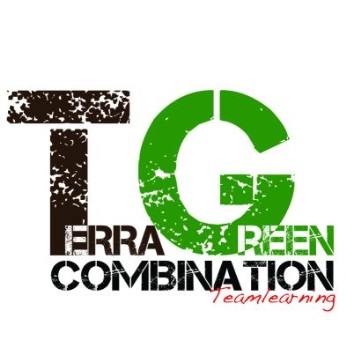 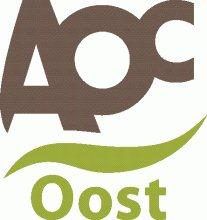 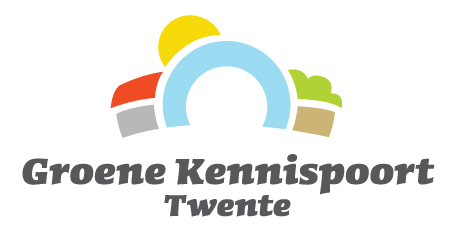 